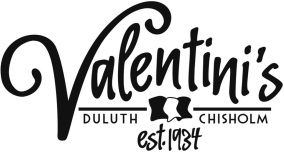 AMERICAN BUFFET          ~choice of two meats~ROAST BEEF  PORK IN AU JUSBAKED CHICKEN MASHED POTATO/GRAVY OR  BABY REDSVEGETABLE DU JOURCHOICE OF SALADITALIAN BREAD $13.75ITALIAN BUFFET~choice of two pastas~RIGATONI, PENNECARBONARA, RAVIOLIPENNE ALFREDOCHICKEN CACCIATOREMEATBALLS/SAUSAGEITALIAN SALADITALIAN BREAD $13.75SOUP & SANDWICHHAM, TURKEY, & SALAMI SANDWICHESCHICKEN WILD RICE SOUPASSORTED CHEESESRELISH TRAYPASTA OR POTATO SALADPOTATO CHIPS$12.75PLATED LUNCHES ~20 PEOPLE MINIMUM~B.L.T.										$10.50HAM, TURKEY, or CHICKEN CACCIATORE SANDWICH	Served on Italian bread with lettuce, tomato, and mayo			$10.50GRILLED CHICKEN FILET SANDWICHWith lettuce, tomato, and mayo						$10.50All sandwiches served with choice of French fries, deep-fried potato slices, or cup of soup.  Substitute fresh fruit for an extra charge (seasonal price)CHICKEN CACCIATORE						$10.952 pieces of chicken cacciatore served with choice of homemade noodlesALFREDO									$10.95SAUSAGE & PEPPER PENNE						$10.95LASAGNA with garlic toast						$10.95CHICKEN KIEV OVER RICE PILAF					$10.95ORIENTAL STIR FRY PASTA ~ ADD CHICKEN/SHRIMP	$10.95/14.45/$16.45CAPRESE SALAD~ADD CHICKEN/SHRIMP			$9.95/$13.45/$15.45TACO SALAD								$11.50CAESAR SALAD ~ ADD CHICKEN/SHRIMP			$9.50/13.00/15.00MEDITERRANEAN SALAD						$10.25**ALL BUFFETS REQUIRE A MINIMUM OF 30 PEOPLE** MENU PRICES ARE SUBJECT TO CHANGE AND WILL BE CHARGED 7.375% SALES TAX.AN 18% GRATUITY WILL BE ADDED TO BILL.PHONE:  218-254-2607